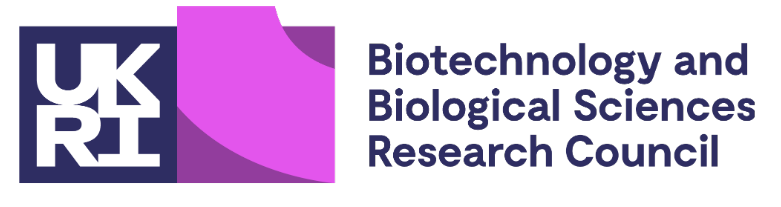 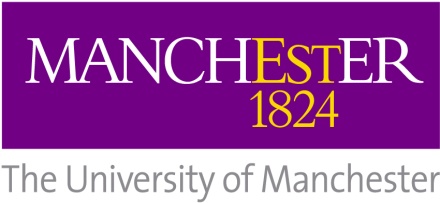 The University of Manchester BBSRC Doctoral Training PartnershipCall for PhD Projects - 2024/25 Studentships See accompanying document:  2024 BBSRC DTP Criteria & TimelineGeneral Information about the University BBSRC DTPPGRs recruited to the DTP3 will engage in a structured training programme, including rotations, PIPS (excluding CASE).The recruitment of PGRs and award of BBSRC studentships will be co-ordinated by a cross-faculty BBSRC DTP Management Board, chaired by Professor Rasmus Petersen.The BBSRC DTP Management Board must award BBSRC studentships with the following distribution: Industrial Biotechnology (40%); Synthetic Biology (20%); World Class Bioscience Other (40%).  http://www.bbsrc.ac.uk/research/ A research project for a BBSRC DTP studentship must be characterised by the following:Interdisciplinary project.Three rotational projects during first 6-8 months with supervisory team (excluding CASE) which are designed to provide skills training in the different disciplines to be addressed in the main research project.  Supervisory team (one primary plus at least one co-supervisor contributing different discipline/skills to the project)Project is within the BBSRC remitAreas of BBSRC remit and skills agenda clearly addressed.Identification of consumables/project costings and sources of finance (the DTP has limited financial support; typically a maximum of £5kpa). The proposal must address the level of project support required and any additional source(s) of support available.CASE Project Proposals Does the application demonstrate a robust partnership?Is the proposed project relevant to the non-academic sector involved? Is the non-academic partner eligible and do they have a suitable track record? What facilities does the non-academic environment provide for enhanced research training? Has the non-academic partner provided suitable financial contributions to meet the needs of the project and placement?Partnership with the Universities of Melbourne and TorontoDTP3 offers the opportunity to include academic partners at the University of Melbourne (UMelb) or the University of Toronto (UoT) in PhD Project Proposals. We aim to facilitate PGR research placements (up to 12 months) at the partner universities as well as supporting projects to be managed as a dual-award PhD (Melbourne only). Joint projects can be driven by existing collaborations between supervisors at Manchester and UoT/UMelb; supervisors are encouraged to consider collaborative visits in proposals and to apply for dual award projects (Melbourne only).Candidates must meet the entry requirements for the relevant PhD degree at both the University of Manchester and Melbourne to be accepted into the dual-award program. UMelb entry requirements are accessible via the relevant Handbook entry. Candidates will spend at least 12 months at each institution and will receive a dual PhD upon completion of the 4 year programme. (Dual Award procedures for postgraduate research programmes). UMelb Primary Supervisors must be registered to supervise as per the Supervisor Eligibility and Registration Policy.  Primary supervisors must have capacity to supervise a jointly enrolled PhD candidate and should be employed at, or have Honorary affiliation with, UMelb beyond the envisaged submission date of their PhD candidates (2028). If their employment contract or Honorary affiliation does not extend beyond the candidates’ submission date, then alternative arrangements must be in place, by either having:A named co-supervisor employed at UMelb beyond the envisaged submission date of their PhD candidates (2028); orA letter of support from the respective Head of Department/Head of School detailing the arrangements in place to ensure continuity of supervision.For more information, including forms for supervisor registration, please consult the information for supervisors section on the Graduate Research Hub. All members of supervisory teams and interview panels must have undertaken training in relevant Equality, Diversity and Inclusion courses (Unconscious bias and Diversity in the workplace), ideally at the point of application and, at the very least, before any interviews are conducted. Additionally, all supervisors, including external colleagues, must complete training in Differences in supervision and Supporting student well-being and mental health.FundingEach studentship will run for 4 years and provide funding for:Tuition fees (OS candidates accepted, up to a maximum quota of 30% to be managed by the Board) Annual stipend at the minimum UKRI rate (2023/24 rate = £18,622pa)An annual Research Training Support Grant (RTSG) towards project running costs/consumables, conference/workshop attendance, career development opportunities (up to £5,000pa).Financial contributions (CASE Project Proposals only)The financial contributions from the CASE partner should be negotiated to support the standard award above.  Please note that companies with >50 employees are required to contribute a minimum of £1,400pa to the academic partner. Companies are no longer required to enhance the student stipend, but we do advise potential academic supervisors to negotiate on this point.All companies, regardless of size, should offer a constructive and welcoming student placement and cover additional expenses, such as the cost of travel and accommodation incurred by the student as a direct result of attendance at the premises of the company (no minimum amount). Companies are also expected to pay for provision of in-kind contributions, e.g. coverage for all supervision, reagents/consumables and equipment use, etc.Please complete the following proforma (and CASE partner support form if applicable) and return this to the FBMH Doctoral Academy Office (fbmh.doctoralacademy.admissions@manchester.ac.uk) with ‘BBSRC DTP project proposal’ in the subject line. Do not convert the completed document to pdf.  The deadline for submission is 5pm, Monday 9 October 2023.  Approval will be sought on your behalf as outlined in the accompanying document:  2024 BBSRC DTP Criteria & Timeline.All queries should be directed to FBMH Doctoral Academy.BBSRC DTP PhD Project Proposal2024 studentshipsComplete the table below detailing the areas you would like your project to be advertised under on FindAPhD (maximum of 10 areas)BBSRC Project ProposalBBSRC Project ProposalBBSRC Project Proposal(select one X)Standard DTP Proposal(select one X)CASE Project Proposal (also submit a CASE Partner Support form)(select one X)DTP Proposal with Research Placement(s)(select one X)Dual Award (Melbourne)Supervisory Team (add rows for additional co-supervisors if necessary)Supervisory Team (add rows for additional co-supervisors if necessary)Primary Supervisor NameFaculty/School/Division/DepartmentEmail% split of supervision (20-80%)Position Substantive / Honorary (delete one)Confirmed / Probationary (delete one)Are you an Early Career Researcher and/or independently (externally) funded fellow Yes / No   (delete one)Does your contract extend beyond the PGR’s expected registration period (i.e. September 2028)Yes / No   (delete one)Number of currently registered PGRs (as Primary Supervisor)Number of currently registered PGRs (as co-Supervisor)Have the supervisory team completed training as expected by the DTP in EDI and student support? (see information/links on accompanying Criteria & Timeline document)Yes / NoPartnership with the Universities of Melbourne or Toronto (if relevant)Partnership with the Universities of Melbourne or Toronto (if relevant)Global Partner Primary Supervisor NameUniversityEmailUMelb dual award applicants onlyHead of School and ADGR approval attachedY / N Global Partner Co-Supervisor Name (if applicable)UniversityEmailPlease ensure the expected contribution for each Co-Supervisor to justify their inclusion within the Supervisory Team is statedPlease ensure the expected contribution for each Co-Supervisor to justify their inclusion within the Supervisory Team is statedCo-Supervisor 1 NameFaculty/School/Division/DepartmentEmail% split of supervision (20-80%)Co-Supervisor 2 NameFaculty/School/Division/DepartmentEmail% split of supervision (20-80%)Co-Supervisor 3 NameFaculty/School/Division/DepartmentEmail% split of supervision (20-80%)PublicationsPublicationsList the supervisory team’s five most RECENT (2021 onwards) AND RELEVANT peer-reviewed publications. Please state author(s); title; journal name; date of publication.List the supervisory team’s five most RECENT (2021 onwards) AND RELEVANT peer-reviewed publications. Please state author(s); title; journal name; date of publication.FinanceFinanceFinanceFinanceFinanceFinanceOutline active research grants awarded to the Manchester Supervisory TeamInclude start/end dates and value, credit split between PI and co-I for each grantName of grantName of grant holderStart date of grantEnd date of grantValue of grantOutline active research grants awarded to the Manchester Supervisory TeamInclude start/end dates and value, credit split between PI and co-I for each grantOutline active research grants awarded to the Manchester Supervisory TeamInclude start/end dates and value, credit split between PI and co-I for each grantOutline active research grants awarded to the Manchester Supervisory TeamInclude start/end dates and value, credit split between PI and co-I for each grantOutline active research grants awarded to the Manchester Supervisory TeamInclude start/end dates and value, credit split between PI and co-I for each grantOutline active research grants awarded to the Manchester Supervisory TeamInclude start/end dates and value, credit split between PI and co-I for each grantOutline active research grants awarded to the Manchester Supervisory TeamInclude start/end dates and value, credit split between PI and co-I for each grantOutline any additional funds that may contribute to the studentship List externally funded studentships (name of PGR and funding source) awarded to the Primary Supervisor since 01/10/22.  Awards secured through Research Council/charity schemes managed by the University should not be included.If no externally funded studentships, does the Primary Supervisor have a PhD project advertised online via FindAPhD (or similar) to attract self-financed or sponsored PGRs?Yes / NoIf no please arrange this asap to avoid any delays with project approvalYes / NoIf no please arrange this asap to avoid any delays with project approvalYes / NoIf no please arrange this asap to avoid any delays with project approvalYes / NoIf no please arrange this asap to avoid any delays with project approvalYes / NoIf no please arrange this asap to avoid any delays with project approvalResearch Training Support Grant request  (not applicable for CASE Project Proposals)Required level of RTSG - this should include consumables and anticipated travel, conference attendance expenses for the PGRLow (£2k per annum) i.e. dry projectsRequired level of RTSG - this should include consumables and anticipated travel, conference attendance expenses for the PGRMedium (£5k per annum) i.e. wet lab-basedIt is assumed that all BBSRC DTP projects (including CASE) could be made available part-time.  If this is NOT the case, please explain why the project cannot be offered part-time.Does the project have ethical implications or involve highly sensitive work?  If yes, provide further details on approvals required (150 words maximum) BBSRC Remit / priority area  http://www.bbsrc.ac.uk/research/ BBSRC Remit / priority area  http://www.bbsrc.ac.uk/research/ BBSRC Remit / priority area  http://www.bbsrc.ac.uk/research/ (select one X)World-Class Bioscience Other (40% of studentships)(select one X)Industrial Biotechnology (40% of studentships)(select one X)Synthetic Biology (20% of studentships)Title of ProjectExplain how the project fits the chosen priority area of BBSRC remit  (150 words maximum)  Advertising (projects will be advertised locally on School/Faculty pages and also on FindAPhD.com)Provide a short abstract of the project (for advertising purposes), 400 words maximum, plus up to 5 references (if different from ones listed previously in Publications section)If you would like to include web links to the lab group / supervisory team personal pages, please provide these here to include on the project advertProject OutlineProvide details on the project, outlining the objectives, methods, potential outcomes, the multidisciplinary training provided indicating which aspects of training are provided by each member of the supervisory team (1 page maximum).  Include any information around request for Exceptional RTSG (in vivo).Partnership with the Universities of Melbourne or Toronto ONLY: You will also need to provide details of the Scope of work to be carried out in Manchester (include subject area strengths), Scope of work to be carried out at Global Partner (include subject area strengths), Timeline (timeline to include time to be spent at each institution), Will your project likely require export control clearance? Further Information can be found on the Export Control websitePartnership with the Universities of Melbourne or Toronto ONLY : Details of collaborative relationship with global partnerSkills rotation projects  (not applicable for CASE Project Proposals)Skills rotation projects  (not applicable for CASE Project Proposals)In the first 6 months of the Programme, PGRs are required to undertake three 8-week skills training rotation projects.  To ensure a breadth of experience and skillsets, two out of the three projects will give the PGR experience and training in different disciplines that will be relevant to the main project.  This will ensure that PGRs get an opportunity to learn multi-disciplinary skills and approaches that they can use to enhance their research projects and future careers.  The third project will allow the PGRs to gain further complementary experience or to begin to explore their chosen area in more depth. In most cases, PGRs will likely rotate with members of the Supervisory team however, rotations outside of the Supervisory team may be appropriate for some projects.   An expected outline of the projects to be offered to the PGR should be included below, however more detailed arrangements will be made with the supervisory team following the successful recruitment of a PGR.  PGRs will be required to complete a short form on eProg at the end of each project. Please outline the three projects that are aligned with this PhD proposal.In the first 6 months of the Programme, PGRs are required to undertake three 8-week skills training rotation projects.  To ensure a breadth of experience and skillsets, two out of the three projects will give the PGR experience and training in different disciplines that will be relevant to the main project.  This will ensure that PGRs get an opportunity to learn multi-disciplinary skills and approaches that they can use to enhance their research projects and future careers.  The third project will allow the PGRs to gain further complementary experience or to begin to explore their chosen area in more depth. In most cases, PGRs will likely rotate with members of the Supervisory team however, rotations outside of the Supervisory team may be appropriate for some projects.   An expected outline of the projects to be offered to the PGR should be included below, however more detailed arrangements will be made with the supervisory team following the successful recruitment of a PGR.  PGRs will be required to complete a short form on eProg at the end of each project. Please outline the three projects that are aligned with this PhD proposal.Skills project rotation Supervisor 1 (Name, Faculty/School, location)Summary of project rotation Summary of project rotation Expected skills to be obtained (list)Expected skills to be obtained (list)Skills project rotation Supervisor 2(Name, Faculty/School, location)Summary of project rotation Summary of project rotation Expected skills to be obtained (list)Expected skills to be obtained (list)Skills project rotation Supervisor 3 (Name, Faculty/School, location)Summary of project rotationSummary of project rotationExpected skills to be obtained (list)Expected skills to be obtained (list)Biological SciencesGenomicsBacteriologyHuman GeneticsBehavioural BiologyImmunologyBiochemistryMarine BiologyBiodiversityMicrobiologyBioinformaticsMolecular BiologyBiophysicsMolecular GeneticsBiotechnologyNeuroscienceCancer BiologyParasitologyCell BiologyPlant BiologyDevelopmental BiologyPlant Cell BiologyEcologyReproductive BiologyEcotoxicologyStructural BiologyEntomologySystematic BiologyEnvironmental BiologyVirologyEvolutionZoologyGenetic EngineeringOtherGeneticsChemistryPetrochemical ChemistryAnalytical ChemistryPharmaceutical ChemistryApplied ChemistryPhysical ChemistryComputational ChemistryPolymer ChemistryEnvironmental ChemistryStructural ChemistryIndustrial ChemistrySynthetic ChemistryInorganic ChemistryOtherOrganic ChemistryComputer ScienceHuman Computer InteractionArtificial IntelligenceInternet of ThingsComputer architecturesMachine LearningComputer VisionNetworksComputer GraphicsQuantum ComputingCyber SecuritySoftware EngineeringData ScienceVideogamesEnvironmental & Food SciencesMarine SciencesClimate SciencesMeteorologyFood HygienePollutionFood ProductionSoil ScienceHydrologyOtherGeologyHydrogeologyApplied GeologyMarine GeologyGeochemistryPalaeontologyGeophysicsSeismologyGeosciencesVolcanologyGeotechnologyMathematicsMedical StatisticsApplied MathematicsOperational ResearchApplied StatisticsProbabilityComputational MathematicsPure MathematicsData AnalysisStatisticsEngineering MathematicsStochastic ProcessesMathematical ModellingOtherMedicineOptometryAnatomyPathologyAudiologyPharmacologyBiomechanicsPharmacyCardiologyPhysiologyComplementary MedicinePhysiotherapyDentistryPodiatryEndocrinologyRadiologyEpidemiologySpeech ScienceNeural EngineeringTissue EngineeringNeurologyToxicologyNutritionalOtherOphthalmologyNursing & HealthMental Health NursingAdult NursingMidwiferyCommunity NursingOccupational HealthCounsellingOccupational TherapyDental NursingPaediatric NursingEnvironmental HealthParamedical Sciences Health InformaticsSurgical NursingMedical NursingOtherPhysical & Material ScienceNuclear Physics AcousticsOptical PhysicsAstronomyParticle PhysicsAstrophysicsQuantum MechanicsChemical PhysicsSemiconductorsComputational PhysicsSolid State PhysicsElectromagnetismSpace ScienceEnvironmental PhysicsTheoretical PhysicsExperimental PhysicsOtherMedical PhysicsPsychologyForensic PsychologyChild PsychologyHealth PsychologyClinical PsychologyNeuropsychologyCommunity PsychologyOccupational PsychologyCounselling PsychologyOrganisational PsychologyDevelopmental PsychologyPsychotherapyEducational PsychologySports Psychology